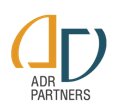 Արտոնագրման Դիմումնագիր1- Դիմորդ՝Անուն-Ազգանուն -------------------------------------------------------------- Հասցե՝ -------------------------------------------------------------------------- ---------------------------------------------------------------------------Հեռախոս՝ (---) ----------, Էլ-փոստ------------------- Զբաղմունք՝ --------------------------------------------------------------------- 2- Կրթություն3- Արբիտրաժի Փորձ               Առևտրային    Աշխատանքային    Վարձակալական    Ապահովագրական    Այլ (բացատրել)ՄիանձնյաՆախագահողԿազմի ԱնդամԻրավարարՓաստաբան/Ներկայացուցիչ 4) Ի՞նչ մասնագիտացվածությամբ եք ուզում արտոնագրվել (Նշել առավելագույնը 2 մասնագիտություն) Թվական՝ -------------------------------------------- Անուն-Ազգանուն՝----------------------------------- Ստորագրություն՝ ----------------------------------Դիպլոմ / մասնագիտացումՍտացման ՏարինԲուհի ԱնունՎայր1)2)3)4)5)